У К Р А Ї Н А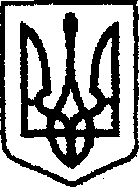 чернігівська обласна державна адміністраціяУПРАВЛІННЯ  КАПІТАЛЬНОГО БУДІВНИЦТВАН А К А Звід 25.11.2019 р.                       Чернігів                                    № 548Про право на підписання договорів про закупівлю Керуючись Законом України «Про публічні закупівлі», Положенням про тендерний комітет або уповноважену особу (осіб) Управління капітального будівництва Чернігівської обласної державної адміністраціїнаказую:Надати заступнику начальника Управління – начальнику відділу економічного аналізу та договорів Ковальчук Наталії Михайлівні, право на підписання договорів про закупівлю. 2. Контроль за виконанням наказу залишаю за собою. Начальник                                                                           Андрій ТИШИНА